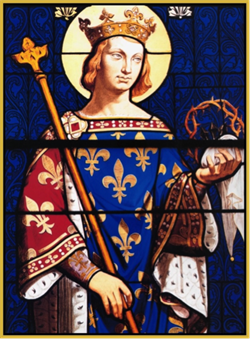 Godparent / Sponsor Certificate of EligibilitySt. Louis Parish___________________________________________Name of person to be Baptized / ConfirmedGodparent/Sponsor’s Affirmation:□ yes   I commit to following the teachings of the Catholic Church, to be a good example for this child.  □ yes   I have received the Sacraments of Baptism and Confirmation. □ yes   I attend Mass weekly I am  □ Single   □ Married   □ Divorced   □ Widowed(If married), □ Yes	□ No	My wedding was blessed/approved by the Catholic ChurchIf a person cannot honestly answer “yes” to the above questions, they cannot serve as godparent/sponsor. However, they can discuss their situation with the pastor at St. Louis to see if the conflict can be resolved.          I affirm that the above statements are true: Sponsor’s Signature: ___________________________________________________________Date: _______________________________________________________________________Sponsor’s Name (print): _________________________________________________________Sponsor’s phone: ______________________Sponsor’s email: ___________________________Name of Sponsor’s Parish: ________________________________________________________Pastor’s Affirmation   (to be filled out by the pastor of the godparent/sponsor)I affirm that the individual named above is competent to act as a sponsor/candidate.Signature of Sponsor’s Pastor: ____________________________________________________Date: _________________________________________________________________________(Affix Church Seal)Return this form to St. Louis Parish at least 2 weeks prior to desired date or as specified by Confirmation coordinator.Sacraments cannot be received nor Baptisms scheduled until forms are returned.